Date of Birth: Dec 17, 1987Nationality:       PakistaniMarital Status:  SINGLEOBJECTIVEDedicated, service-focused professional seeking to transition in Computer Industry.Highly motivated.Reliable worker with the ability to quickly learn new concepts and skills.Backed by a solid work history, reputation as a team player and passion for helping others.WORK EXPERIENCESpecTec Middle East Dubai        July 2014 – PresentSOFTWARE DEVELOPMENT CONSULTANTInstalling, configuring and customizing Vtiger 6.0Customization of VTiger in PHP LanguageDeploying new concepts for VtigerWorking in PythonInstalling, configuring, and customizing Odoo on Windows Installing, configuring, and customizing Odoo on Ubuntu workstation as well as serverImporting/Exporting between Vtiger and OdooCreating custom modules and inheriting existing modules for better customizationsCreating wizards, forms, and dashboardsDesigning, Implementing, and Formatting SQL ReportsWorking in Python and DotnetWorking on AMOS Business SuiteWorking on AMOS Enterprise SuiteInstalling, configuring and customizing AMOS (SpecTec's Own Asset Management Product)Programming AMOS system for better Maritime ServicesUsing Powerbuilder IDE for AMOS CustomizationsUsing PowerScript Language of Powerbuilder for customizing AMOSWorking on SQL (CRUD), SQL Triggers, and AMOS OpenAPIWorking on AMOS TemplatesWorking on SQL Reports development as well as customizationsWorking on AMOS FiltersElectronic Government Directorate Pakistan        Dec 2012 - Dec 2013SOFTWARE DEVELOPMENTManaged content of Ministry of Religious Affairs ProjectWorked on Ministry of IT Project Worked on Ministry of Railways ProjectWorked on Pakistan Government Project gathering Government E-Services as well as ContactsWorked on Complaint Cell Part of Overseas Pakistanis Foundation Project using MySQlPerformed data entry of more than 10,000 records in one week using MySQL for recruitment as well as screening of candidates applying in the IT department of organizationPerformed screening of candidates applying for IT posts in organizationApplied both Managerial as well as Technical skills in entire one year tenureNexter Solutions Pakistan	                                 June 2011- June 2012SEO EXPERTPerformed Online Reputation Management of various websites by pushing their negative views downPerformed Off-Page activities and Affiliate Marketing for numerous projectsPerformed Affiliate Marketing for Amazon Kindle ProductsDaily workout at new SEO terminologiesApplying latest and fully working Link Building Methods on each SEO project for managing its online repute Regular researching for various traffic generation strategiesWorking on both SEO modes i.e. ON PAGE and OFF-PAGE.Development of own website, developed and optimized that website, worked for its PR increase, gathered Traffic, and applied complete SEO on that website. Working at Link Building, daily SERP checking, Article writing/submission, Blog writing/publishing, Press-releases submission, and Affiliate MarketingPerforming Market Based Keyword ResearchWorking on On-Page methods i.e. Title Creation, Meta Tags, Writing SEO-Friendly content etc.Working on RSS Feeds submissionsOptimization of websites for Local as well as Global SearchesOptimization of websites for Google as well as other search Engines i.e. Yahoo, Bing, etc.Creating blogs on popular Web 2.0 sites i.e. Blogger, Wordpress, Google Knol, Squidoo, Tumbler, etc.Publishing as well as analyzing daily traffic trends on Web 2.0 blogsVerifying daily trends using Google AnalyticsWorking on Forum Postings, Social bookmarking, Link-wheel creation, and lot more Off-Page activities Providing SEO Services at various FREELANCING PlatformsWriting Short Product ReviewsTraining New SEO ComersCreating daily SEO reports, carrying out daily  presentations, and applying both managerial as well as technical skills for all SEO tasksWEB SKILLSSearch Engine OptimizationBloggingWebmaster Tools Adwords  Keyword ToolGoogle AnalyticsHTML/CSSArticle Writing/SubmissionPress Releases submissionAffiliate Marketing (Basic)SOFTWARE PROJECTSTransport System in Software Project ManagementUse Case Diagrams and UML ConceptsOnline Book Shop in UMLFasibility Report on Kalabagh DamTimesheet module for VTiger6Comments Box for VTiger 6Vtiger 6 customizations for front-endDeveloped and Customized SQL Reports for CCC Underwater (Maritime Client)Development of a user interface in Powerbuilder for managing Overdue work orders in PowerbuilderDevelopment of a tool for SpecTec Internal use in Odoo for managing project management activitiesEffective comparison between Twitter API and AMOS API and presented the resultsCustomization of AMOS EMS for ROB (in-stock value) Daily Stock Transactions Report in PowerbuilderDeveloped Supply Chain Management System in PHP for self-practiceFew of the SEO completed projects include Road Bike Outlet, CHRISTMAS project, AMAZON Kindle Project, and Aarons Laptops projectTECHNICAL SKILLSHTML/CSSASP.NET PHPSQLMYSQLPOWERBUILDER 11.5/12.5 (INTERMEDIATE)SYBASE CENTRALAMOS OPENAPIODOOTEXT MININGORACLE 11G (BEGINNER)OTHER SKILLSPresentation: Can develop reports and presentations at a professional standardOrganizational: Effective at time management and prioritizing tasks to achieve deadlinesInterpersonal/Communication: Strong team working, leadership and communication skillsLanguage: Conversational English & UrduEDUCATIONBSC FINAL YEAR PROJECTGame development through UDK PlatformThe game I developed was  a third person shooting game where a user had to perform different tasks to accomplish  each level and on  basis of these completed  tasks,  he  could be able to proceed to next level. I provided various puzzles, enemies, objectives, and variety of weapons for each successive level. Game story focused on two main races i.e. Human Beings and Aliens.  Fight took place on earth between these two races, where Aliens tried to destroy earth and human beings struggled to defend their homeland.MPHIL THESIS “Classification of News Based on Their Headlines Using Probabilistic Learning Approach”We introduced a probabilistic approach for news headlines classification, which classified each news headline into its pre-defined class. This was done by computing probability of words across all classes and those having maximum probability were considered useful for that class. The most frequent words were taken away and results were presented in the end. System was evaluated using various benchmark news headline data sets.PROFESSIONAL CERTIFICATESASP.NET  			[Training completed from Eventure Solutions PAKISTAN]ORACLE (OCA) 			[Certified by ORACLE UNIVERSITY]ORACLE (OCP)			[Training completed from NEW HORIZONS, DUBAI, UAE]CCNA				[Training completed from Learner's Point, DUBAI, UAE]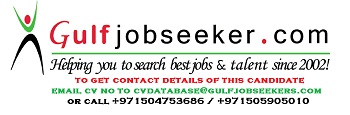 Gulfjobseeker.com CV No: 14611562012-14BAHRIA UNIVERSITYmphil(software engineering)CGPA /total3.64/4.00 2007-11(BCS)- Preston UniversityPakistan b.s (it)CGPA /total3.2/4.002003-2005(HSSC)- i.m.c.b f-7/3pakistanMarks: 728/1100Grade:  B2001-2003(SSC)- F.g model school, f-8/3pakistanMarks: 625/850grade: A